МИНИСТЕРСТВО ОБРАЗОВАНИЯ И МОЛОДЁЖНОЙ ПОЛИТИКИСВЕРДЛОВСКОЙ ОБЛАСТИАчитский филиал ГАПОУ СО «Красноуфимский аграрный колледж»ФОНД ОЦЕНОЧНЫХ СРЕДСТВПо общеобразовательной дисциплине«Химия» Профессия:  43.01.09 Повар, кондитер1курс, группа 13-П2023 годСодержаниеПояснительная запискаПаспорт оценочных средств по дисциплине «Химия»Оценочные средства по дисциплине «Химия»Оценочные средства текущего контроля по дисциплине «Химия»2.2.Оценочные средства рубежного контроля по дисциплине «Химия»2.3.Оценочные средства промежуточной аттестации по дисциплине «химия»Пояснительная записка.Фонд оценочных средств содержит оценочные материалы для проведения входного, текущего и  рубежного контроля, а также промежуточной аттестации. Материалы подготовлены для объёма часов по ОД (172 часа).Входной контроль проводится в начале нового учебного года. Целью входного контроля является выявление актуальных знаний и умений по химии.Текущий контроль осуществляется в течении учебного года в целях систематической проверки и оценки полученных обучающимися результатов в процессе изучения химии. Для проведения текущего контроля разработаны тематические тесты. Важную роль в содержании заданий текущего контроля имеет профессионализация, поэтому в каждый вариант включены профессионально направленные задачи.Рубежный контроль представляет собой проверку и оценку результатов обучающихся в форме выполнения ими контрольных работ, проводимых по окончанию изучения разделов курса химии.Оценочные материалы для проведения контрольных работ также имеют задачи с профессиональной направленностью. Каждый вариант включает ответы, критерии оценивания и рекомендуемую шкалу перевода полученных баллов в 5-ти бальную систему.Порядок проведения промежуточной аттестации регламентируется в статье 58 ФЗ от 29.12.2012 № 273-ФЗ «Об образовании в Российской Федерации». Рекомендуется проводить промежуточную аттестацию по общеобразовательной дисциплине «Химия» в форме экзамена. Паспорт оценочных средств по дисциплине «Химия»2.Оценочные средства по дисциплине «ХимияОценочные средства текущего контроля по дисциплине «Химия»Тема 1.1. Строение атомов химических элементов.1. Атомы C и Si имеют одинаковое число:А) нейтронов в ядреБ) энергетических уровнейВ) электронов на внешнем энергетическом уровнеГ) электронов2. В ряду химических элементов Li–Be–B–C металлические свойства:А) усиливаютсяБ) ослабеваютВ) не меняютсяГ) изменяются периодически3. К s-элементам относится:А) К              Б) S                     В) Fe                           Г) Br4. Путем соединения атомов под номером 11 и 17 образуется вещество с химической связью:А) ионнойБ) ковалентной полярнойВ) ковалентной неполярнойГ) металлической5. Количество электронов в атоме  соответствуетА) номеру периодаБ) номеру группыВ) порядковому номеру6.Хлориду бария соответствуетА) ионная химическая связьБ) ковалентная полярная химическая связьВ) ковалентная неполярная химическая связь7. Связь, образованная за счет обобществления валентных электронов называетсяА) ионнойБ) металлическойВ) ковалентной8. В порядке уаеличения радиуса атомов элементы расположены в ряду А) К, Са, ScБ) Al, Mg, NaВ) F, Cl, I9. Какое из суждений верно для элементов VА группы , А) общая формула летучего водородного соединения RH4Б) не образуют летучих водородных соединенийВ) до завершения энергетического уровня не хватает трёх электронов10. Химическая связь в молекулах серной кислоты и хлорида аммония; соответственноА) ковалентная полярная и ионнаяБ) ковалентная полярная и ковалентная неполярная В) ковалентная неполярная и ионнаяОтветы:Максимальное число баллов, которое можно получить за  тест «Строение атомов химических элементов» 10 баллов (один балл за каждый правильный ответ)Тема:1.2. Природа химической связиСоставьте химические формулы веществ:Сульфида железаСульфида марганцаСульфида [hjvfСульфида серебраОксида медиОксида водородаОксида натрияОксида серы (3)Гидрида кальцияГидрида алюминияГидрида литияГидрида натрияОтветы:Максимальное число баллов, которое можно получить за  работу по составлению формул веществ 12 баллов (один балл за каждый правильный ответ)Тема:1.4. Периодический закон и таблица Д.И. МенделееваЭлектронный тест по данной теме. https://docs.google.com/forms/d/e/1FAIpQLScOux_GoQBnrCTHaJMX_FUB-R27GOnxbNKn-xPo73Yog8t9rg/viewform  Ответы:Максимальное число баллов, которое можно получить за  тест «Периодический закон и таблица Д.И. Менделеева» 10 баллов (один балл за каждый правильный ответ)Тема 2.5. Типы химических реакцийДайте полную классификацию реакций:H₂ + Cl₂ = 2HClCaCO3 = CaO + CO₂ -QMgO + H2SO₄ = MgSO₄ + H₂OCH₄ + 2O₂ = CO₂ + 2H₂O +Q                                 CuNH3 + CO2 + H2O = NH4HCO3     6.Дайте определение обратимым реакциям     7.  Приведите пример экзотермической реакции     8.  Дайте определение и пример каталитической реакции  Ответы:  1.соединения, необратимая, некаталитическая, гомогенная; разложения, необратимая, некаталитическая; 3. Обмена, необратимая, некаталитическая, гетерогенная; 4. Замещения, необратимая, экзотермическая, гомогенная, некаталитическая; 5. Разложения, каталитическая, гетерогенная, необратимая; 6.обратимые– протекающие одновременно в двух взаимно противоположных направлениях; 7. 4P+5O2=2P2O5+Q,8. каталитические– происходящие в присутствии катализатора – вещества, ускоряющего ход реакции.  2KClO3→2KCl+3O2↑Максимальное  число баллов, которое можно получить за самостоятельную работу 8 балловТема 2.6. Уравнения окисления-восстановления1.Какие соединения и простые вещества могут проявлять только окислительные свойства? Выберите такие вещества из предложенного перечня: NH3, CO, SO2, K2MnO4, Сl2, HNO2. Составьте уравнение электронного баланса, расставьте коэффициенты в уравнении реакции:HNO3 + H2S = H2SO4 + NO + H2O.2. Почему азотистая кислота может проявлять как окислительные, так и восстановительные свойства? Составьте уравнения реакций HNO2: а) с бромной водой; б) с HI; в) с KMnO4. Какую функцию выполняет азотистая кислота в этих реакциях?Ответы: 1.Наиболее сильный окислитель из них – Cl2, но в реакциях с более электроотрицательными атомами будет проявлять восстановительные свойства.N-3H3, C+2O, S+4O2, K2Mn+6O4, Сl02, HN+3O2HNO3 + H2S = H2SO4 + NO + H2O.Составим электронные уравнения:N+5 +3e— = N+2         | 8        окислительS-2 — 8e— = S+6         | 3        восстановительСложим два уравнения8N+5 +3S-2— = 8N+2 + 3S+6Подставим коэффициенты в молекулярное уравнение:8HNO3 +3H2S = 3H2SO4 + 8NO + 4H2O.2. HN+3O2 — Степень окисления азота в азотистой кислоте равна +3 (промежуточная степень окисления). Азот в этой степени окисления может как принимать, так и отдавать электроны, т.е. может являться как окислителем, так восстановителем.а) HNO2 + Br2 + H2O = 2HBr + HNO3N+3 – 2 e = N+5            | 1        восстановительBr20 + 2 e = 2Br—       | 1        окислитель   N+3 + Br2 = N+5 + 2Br—б) HNO2 + 2HI = I2 + 2NO + 2H2ON+3 + e = N+2                | 1         окислитель2I—  — 2 e = I2            | 1        восстановительN+3 + 2I—  = N+2 + I2 в) 5HNO2 + 2KMnO4 + 3H2SO4 = 2MnSO4 + 5HNO3 + K2SO4 + 3H2ON+3 – 2 e = N+5              | 5        восстановительMn+7 + 5 e = Mn+2       | 2        окислитель5N+3 + 2Mn+7 = 5N+5 + 2Mn+2Максимальное число баллов, которое можно получить за  решение задач 10 Тема 3.10. Классификация ,номенклатура и строение неорганических веществОпредели название и класс вещества, напиши формулу.2. Выберите правильные ответы:1. Кислотными оксидами являются все вещества в группе:а) ZnO, SO2 , H2 SO4б) SiO2, Cl2O7, P2 O5в) CO2, Al2O3, Fe2O3г) Li2O, NO, FeO2. Вещество, название которого нитрат железа (II), имеет формулу:а) FeNб) Fe(NO3)3в) Fe(NO2)2г) Fe(NO3)23. Солями являются:а) Al2 S3, NH4Cl, H2SiO4б) Al2 O3, NH4 NO3, K2SiO4в) Al ( OH)3, NH4 Cl, Na2SiO4г) Al2 S3, NH4Cl, K2SiO44. К основным оксидам относится группа веществ:а) SO3, HCl, CuOб) CuO, Na2O, CaOв) CaO, BaO, SiO2г) SiO2, OF2, Al2O35. К кислотам относится группа веществ:а) H2 S, HNO3, HBrб) KCl, HCl, H2 SO4в) NH 3, HNO3 , HJг) NaOH, H 2SO4 , H2 S6. Вещество, название которого сульфит натрия, имеет формулу:а) Na2SO3б) Na2 SO4в) Na2 Sг) NaHSO47. Основным оксидом и основной солью являются:а) FeO и FeSO4б) CaO и CaCl2в) BaO и Ba(NO3 )2г)CaO и (CuOH)2 CO38. Основанием и кислотой соответственно являются:а) HNO 3 и (NH 4 ) Al(SO4 )2б) H2 S и NaNO3в) K 2SO3 и Ca(OH)2г) KOH и H 4P2 O7Ответы:1.1. гидроксид алюминия, гидроксид; 1.2.H2SiO3 ,кислота; 1.3.карбонат кальция, соль; 1.4.сульфат алюминия, соль; 1.4.К2О, оксид; 1.6.азотная кислота, кислота; 1.7.оксид цинка, оксид; 1.8. Сu(OH)2, гидроксид; 1.9.оксид фосфора, оксид; 1.10. СО2, оксид.2.1.Б; 2.2.В; 2.3.Г; 2.4.Б; 2.5.А; 2.6.А; 2.7.А,Б,В; 2.8.Г.Максимальное число баллов, которое можно получить 30 баллов (один балл за каждый правильный ответ)Тема 3.12. МеталлыЭлектронный тест по теме:https://docs.google.com/forms/d/e/1FAIpQLSebUMRtPP0Mo_60WpwBSZa_XC_9ssFGpIYW1w8o22kUUTgWww/viewformМаксимальное число баллов, которое можно получить за тест « металлы 18 баллов (один за каждый правильный ответ)  Тема : 3.15. НеметаллыЭлектронный тест по теме: https://docs.google.com/forms/d/e/1FAIpQLSetCCbWxVXaUUsAzWpuolrEBUYxS5cx1a4zN06HyIb60FvLPg/viewformОтветы: 1.Г; 2.А; 3.В; 4.В; 5.А,В,Г,Е; 6.Б,Г,Е; 7.Г; 8.Б; 9.В; 10. Б; 11.1Б,2Г,3А,4Е,5Д,6В; 12. А,В,Д; 13.А; 14.Б; 15. В.Максимальное число баллов, которое можно получить за  тест «Неметаллы» 27 баллов (один балл за каждый правильный ответ)Тема 3.16. Химические свойства основных классов неорганических веществ.1.Формулы только кислот приведены в рядуА) НСl, NaCl, HNO3Б) H2SO3, H2SO4, H2SВ) Ca(OH)2, H3PO4, Ca3(PO4)2Г) Na2O, NaNO3, HNO32.Формулы только щелочей приведены в ряду            А) Fe(OH)2, KOH, Ва(ОН)2            Б) NaOH, Ca(OH)2, Cu(OH)2           В) KOH, NaOH, LiOH            Г) Fe(OH)3, Cu(OH)2, NaOH3.Формулы только солей приведены в рядуА) K2СО3, Н2СО3, KOHБ) АlСl3, Al(NO3)3, Al2S3В) H2S, Ba(NO3)2, BaCl2Г) Cu(OH)2, CuSO4, CuS4. Оксид, который реагирует с кислотой, образуя соль и воду, — это             А) SO2                      Б) Р2О5                    В) СuО              СО25. Оксид, который реагирует с гидроксидом натрия, образуя соль и воду:                А) FeO                    Б) К2О                      В) SO3               Г) BaO6. Взаимодействие оксида с водой относится к реакциям             А) соединения Б) обмена  В) разложения               Г) замещения7.Свойство, которое является общим для нерастворимых оснований и щелочей,— это:          А) взаимодействие с кислотными оксидамиБ) взаимодействие с кислотамиВ) взаимодействие с солямиГ) разложение8. Реакция между кислотой и основанием называется:А) реакцией соединенияБ) реакцией нейтрализацииВ) реакцией разложенияГ) реакцией гидратации9. Выберите формулы только кислотных оксидов:      А) СО2             Б) Na2O           В) СаО            Г) МnО                Д) Мn2О7      Е) Сl2О7           Ж) Li2O           З) N2O             И) P2O510.Выделите формулы только основных оксидов.     А) FeO         Б) K2O       В) CO2          Г) MgO            Д) CrO      Е) CrO3      Ж) SO2      З) Р2О5Ответы: 1. Б; 2.А; 3.Б; 4.В; 5.В; 6.А; 7.Б; 8.Б; 9.А,Е,З,И; 10.А,Б,Г,Д,Е.Максимальное число баллов, которое можно получить за Тест « Химические свойства неорганических веществ» 17  баллов ( один балл за каждый правильный ответ) Тема 3.23. Производство неорганических веществ. Значение и применение в быту и на производствеИзвестно, что в мире добывается примерно 100 миллионов тонн поваренной соли в год. На пищевые нужды расходуется около одной четвертой части этого количества. Куда же идет остальная соль?Поваренная соль совершенно необходима при производстве мясных и рыбных консервов, она используется в металлургической отрасли промышленности, при обработке мехов и различных кож, в процессе приготовления мыла, идет для получения кальцинированной соды, применяется в медицине. Основной потребитель соли – химическая отрасль промышленности. В этой области используется не только сама соль, но и элементы, составляющие ее. В процессе электролиза ее раствора получают хлор, водород и едкий натр. Из раствора едкого натра получают твердую щелочь – каустик. Соединяя водород с хлором, получают соляную кислоту.Задание: составьте уравнения, описанных в тексте реакций.Максимальное число баллов, которое можно получить за самостоятельную работу по решению задач 15  баллов.Тема: 4.25. Классификация, строение и номенклатура органических веществ. Составьте полные и сокращённые структурные формулы веществ: метана, этана, бутана, пропана, пентана, гексана, гептана, октана, нонана, декана.Составьте стуктурные формулы следующих веществ: 2-метил бутана, 3,3 -диэтил пентана, 4-протил-5 этил-6 бутил -гептана.Максимальное число баллов, которое можно получить за  работу 13 баллов (один балл за каждый правильный ответ)Тема 4.26. Номенклатура органических соединений отдельных классовДайте название веществ по международной номенклатуре: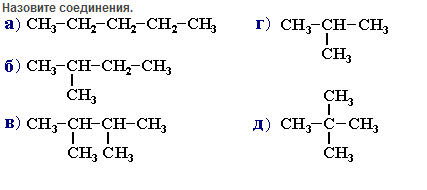 Ответы: А) пентан; Б) 2 метилбутан; В) 2,3 диметилбутан; Г) 2 метилпропан; Д) 2,2 диметилпропан.Максимальное число баллов, которое можно получить за  самостоятельную работу 5 баллов (один балл за каждый правильный ответ)Тема: 4.27. Предельные углеводородыЭлектронный тест по теме: https://docs.google.com/forms/d/e/1FAIpQLSfVFfkSVesWM2vW5YTm3p-v5y07MVJKeSRSqmMfrWdUzoERpw/viewformОтветы: 1.Б,Г; 2.Б; 3.В; 4. 1А,2Г,3Б,4 В; 5.А,Б; 6.В; 7.Б,В; 8.В; 9.А; 10.А.Максимальное число баллов, которое можно получить за  тест «Предельные углеводороды» 16 баллов (один балл за каждый правильный ответ)Тема: 4.29. Непредельные углеводородыЭлектронный тест по теме: https://docs.google.com/forms/d/e/1FAIpQLSfC6tiNdVHtdkKExEPzTOWyCyYx4IA9Fd6hZvs-Kp_aWKGGow/viewformОтветы: 1.В; 2.В; 3.Б; 4.В; 5.Б; 6.В; 7.Г; 8.Б; 9.В,Г.Максимальное число баллов, которое можно получить за  тест «Непредельные углеводороды» 10 баллов (один балл за каждый правильный ответ)Тема 4.30. Ароматические углеводородыВопросы к материалуЗапишите формулу молекулярную формулу бензола.Какое строение имеет бензол и его гомологи?Какая гибридизация в молекуле бензола?Чему равен угол между гибридными облаками?Как распределена электронная плотность в π-электронном облаке?Запишите структурную формулу бензола.Запишите формулу фенила.Запишите формулу стирола.Перечислите способы получения бензола.Физические свойства бензола.Запишите уравнение реакции взаимодействия с бромом ( реакция галогенирования)Запишите уравнение реакции взаимодействия с азотной кислотой ( реакция нитрования)Запишите уравнение реакции окисления, в результате которой образуется бензойная кислота. Запишите уравнение реакции горения.Запишите уравнение реакции взаимодействия с хлором.Запишите уравнение реакции взаимодействия с водородомПеречислите области применения бензола.Максимальное число баллов, которое можно получить за  вопросы «Ароматические углеводороды» 17 баллов (один балл за каждый правильный ответ)Тема 4.32. Кислородсодержащие соединения Электронный тест по теме: https://docs.google.com/forms/d/e/1FAIpQLSfhnKoIVkZb7lAhZfP9kS6zH3R6pkmbulSD2-jXATSmotv_yQ/viewformОтветы: 1.Г; 2.Г; 3.В; 4.А; 5.А; 6.В; 7.А; 8.А; 9.А,Б; 11.АМаксимальное число баллов, которое можно получить за  тест «Кислородсодержание соединеня» 12 баллов (один балл за каждый правильный ответ)Тема 4.34. Гомологические ряды альдегидов и кетонов.Электронный тест по теме: https://docs.google.com/forms/d/e/1FAIpQLSdmdtp9Vi5-Vm7OCiU82mhoZN2GVFnKPb6C1_Mk7Gn8y2aajQ/viewformОтветы: 1.А; 2.А; 3.В; 4.Б; 5.А; 6.А; 7.А,В; 8.Б; 9.Б; 10.Б.Максимальное число баллов, которое можно получить за  тест «Альдегиды и кетоны» 10 баллов (один балл за каждый правильный ответ)Тема 4.35. Карбоновые кислотыЭлектронный тест по теме: https://docs.google.com/forms/d/e/1FAIpQLSd8R9vB02Kv5O9sxBbRxH6hRGDAaMoSouYQ_b_YA2xEbwmpPg/viewformОтветы: 1.Б; 2.В; 3.Б; 4.Б; 5.Б; 6.А; 7.А; 8.В; 9.Г; 10.В; 11.А; 12.АМаксимальное число баллов, которое можно получить за тест «Карбоновые кислоты» 12  баллов (один за каждый правильный ответ)Тема 4.38.Сложные эфиры. ЖирыЭлектронный тест по теме: https://docs.google.com/forms/d/e/1FAIpQLSdy-DzPMyjctcrh7u8DxVwlK87j5-22ivqhPby9QPw7yl1r8A/viewformОтветы: 1.В; 2.Б,В; 3.Г; 4.В; 5.А; 6.А; 7.А; 8.А,В; 9.А; 10.Б.Максимальное число баллов, которое можно получить за тест «Сложные эфиры. Жиры» 12  баллов (один за каждый правильный ответ)Тема 4.40. Понятие об углеводахЭлектронный тест по теме: https://docs.google.com/forms/d/e/1FAIpQLSe6mrzMszli2e6pRQkdmBX_GwlC2NMzGDxTp5K9W2ss6J6h0Q/viewformОтветы: 1.А; 2.Б; 3.В; 4.Г; 5.Е; 6.Б; 7.Б; 8.В; 9.Б; 10.В,Г; 11.В; 12.А; 13.АМаксимальное число баллов, которое можно получить за тест «Углеводы» 14  баллов (один за каждый правильный ответ)Тема 4.44. Азотсодержащие соединенияЭлектронный тест по теме: https://docs.google.com/forms/d/e/1FAIpQLSd5fTnuwq0lAfyx8s0FtBWQvZ_q19qOgvm8d2rJMRcGxSXDeA/viewformОтветы: 1.А; 2.А; 3.А; 4.Б; 5.Б; 6.В; 7.В; 8.А; 9.А; 10.Г.Максимальное число баллов, которое можно получить за самостоятельную работу по решению задач 10  баллов.Тема 4.45. БелкиЭлектронный тест по теме: https://docs.google.com/forms/d/e/1FAIpQLSffDXjgcmS22DPSOP59EiwpjXzktuTipKNUvzwjxc6aOMKkqw/viewformОтветы: 1.В; 2.В; 3.Б; 4.Г; 5. Б,В,Г,Д; 6.В; 7.Б,Максимальное число баллов, которое можно получить за самостоятельную работу по решению задач 10  баллов.Тема 4.50. Нуклеиновые кислоты1.Нуклеиновые кислоты – этоА) нерегулярные биополимерыБ) регулярные биополимерыВ) мономерыГ) нуклеотиды2.Мономерами нуклеиновых кислот являются:А) аминокислотыБ) моносахаридыВ) нуклеотидыГ) ДНК или РНК3.К нуклеиновым кислотам не относится:А) ДНКБ) РНКВ) аденинГ) и-РНК, т-РНК и р-РНК4.Нуклеотиды состоят из:А) аминокислоты, РНК и белкаБ) фосфата, сахара и азотистого основанияВ) аминогруппы, карбоксильной группы и радикалаГ) азотистого основания и дезоксирибозы5.К пуриновым азотистым основаниям относятся:А) аденинБ) гуанинВ) цитозинГ) тиминД) урацил6.К пиримидиновым азотистым основаниям относятся:А) аденинБ) гуанинВ) цитозинГ) тиминД) урацил7.Нуклеотиды соединяются между собойА) фосфатными группами, соединенными между собойБ) фосфатными группами, соединенными с первым и пятым атомом углерода в пентозеВ) азотистыми основаниями с помощью водородных связейГ) фосфатными группами, соединенными с третьим и пятым атомом углерода в пентозе8. Цепи ДНК соединены между собойА) ковалентными связямиБ) ионными связямиВ) водородными связямиГ) макроэргическими связямиОтветы: 1.Б; 2.В; 3.В; 4.Г; 5.А,Б; 6.В,Г; 7.В; 8.ВМаксимальное число баллов, которое можно получить за  тест  «Нуклеиновые кислоты» 10 баллов (один балл за каждый правильный ответ)Тема 4.51 Производство и применение органических веществ в промышленности.     Промежуточным продуктом обмена у теплокровных животных является молочная кислота. Запах этой кислоты кровососущие насекомые улавливают на значительном расстоянии.Задание 1. Почему насекомые (комары) быстро находят свою жертву?2. Установите формулу молочной кислоты, которая помогает насекомым находить теплокровных животных, если массовые доли элементов в ней составляют: углерода – 40,00%, водорода – 6,67%, кислорода – 53,33%.3. Составьте структурную формулу молочной кислоты. Назовите кислоту по номенклатуре ИЮПАК.4. На основании строения молочной кислоты сделайте вывод о ее химических свойствах.5. Найдите в интернете или других источниках информацию о применении молочной кислоты.Максимальное число баллов, которое можно получить 10 баллов (два балла за каждый правильный ответ)Тема 5.54. Кинетические закономерности протекания химических реакцийТест «Химические реакции и закономерности их протекания»1. Реакции, которые протекают с выделением теплоты, называются:1) термохимическими 2) эндотермическими 3) экзотермическими2. С наибольшей скоростью реакция проходит между веществами1) HCL (р-р) и AgNO3 (р-р)                     2) C2H5OH и Na3) CaCl2(тв) и AgNO3 (р-р)                      4) H2O и Mg3. Введение катализатора в равновесную систему1) увеличивает скорость только прямой реакции2) ускоряет достижение химического равновесия3) увеличивает энергию активации прямой и обратной реакции4) увеличивает скорость только обратной реакции4 . Увеличение давления в равновесной системе             4HCl +O2 <=> 2H2O + 2Cl21) смещает равновесие в сторону продуктов реакции2) не влияет на смещение равновесия3) смещает равновесие в сторону исходных веществ5. Скорость прямой реакции: N2 + 3H2 <=> 2NH3 возрастет при1 ) увеличении концентрации NH3                             3) уменьшении концентрации NH32) уменьшении концентрации N2                                4) уменьшении концентрации H26. Скорость реакции не зависит от1) катализатора 2) от природы вещества 3) от температуры 4) от условий хранения вещества.7. Для увеличения выхода аммиака в реакции N2 + 3H2 <=> 2NH3 + Q необходимо одновременно1) понизить t и P                                     2) повысить t и P3) повысить t, понизить P                     4) понизить t, повысить P8. Оцените правильность суждений:А) тепловой эффект реакции не зависит от условий ее протеканияБ) повышение температуры на каждые 10 градусов увеличивает скорость реакции в 2-4 раза1) верны оба суждения 2) верно только А 3) верно только Б 4) оба суждения неверны9 .Тепловой эффект – это1) величина, которая характеризует запас энергии системы2) количество теплоты, которое выделяется или поглощается при протекании реакции10. В реакции: BaCO3(тв) <=> BaO(тв) + CO2 (газ) повышение концентрации BaO1)смещает равновесие в сторону продуктов 2) на равновесие не влияет3)смещает равновесие в сторону исходных веществ.Ответы: 1.3; 2.2; 3.1; 4.1; 5.1; 6.4; 7.4; 8.3; 9.2; 10.1.Максимальное число баллов, которое можно получить за  тест «Химические реакции и закономерности их протекания» 10 баллов (один балл за каждый правильный ответ)Тема 5.59. Равновесие химических реакций1.Реакции, протекающие в присутствии катализаторов, называют… А) лимитирующими Б) автокаталитическими В) каталитическими Г) реакциями термодинамического равновесия 2.Если реагенты и катализатор находятся в одном агрегатном состоянии, то такой катализ называется… А) автокатализом Б) гомогенным катализомВ) гетерогенным катализом3. Если реагенты и катализатор находятся в разных агрегатных состояниях, то такой катализ называется…А) автокатализом Б) гомогенным катализомВ) гетерогенным катализом 4.Когда при химическом взаимодействии хотя бы одно из исходных веществ расходуется полностью, реакцию считают…А) необратимой Б)  обратимой В) параллельной Г) последовательной5. Особенность каких реакций состоит в том, что они не идут до конца, а в системе всегда остается (в больших или меньших количествах) каждое из исходных веществ? Выберите правильный вариант ответа.А) необратимых Б) обратимых В) параллельныхГ) последовательных 6. По мере протекания химической реакции концентрации исходных веществ уменьшаются, вследствие чего, согласно закона действия масс, уменьшается скорость прямой реакции и увеличивается скорость обратной реакции. Через определенное время наступает такое состояние в системе, когда скорость прямой реакции будет равна скорости обратной реакции. Такое состояние в системе называется…А) равновесиемБ) термодинамическим равновесием В) химическим равновесиемГ) мнимым равновесием 7. Химическое равновесие динамическим равновесием…А) является Б) не является 8. Концентрации называются равновесными в том случае, если А) концентрации всех веществ в реакционной системе увеличиваютсяБ) концентрации всех веществ в реакционной системе уменьшаются В) концентрации всех веществ в реакционной системе не изменяются 9.Отношение констант скоростей прямой и обратной реакций является величиной… А) постоянной Б) переменной В) независимой10. Отношение констант скоростей прямой и обратной реакций называется…А) константой равновесия Б) константой скорости В) константой Больцмана Г) постоянной Планка 11.Принцип Ле-Шателье устанавливает следующее. Выберите правильный вариант ответа. А) свойства элементов, простых веществ и соединений элементов находятся в периодической зависимости от величины атомного веса элементов Б) тепловой эффект химической реакции зависит только от начального и конечного состояния участвующих в реакции веществ и не зависит от промежуточных стадий процессаВ) свойства химических элементов находятся в периодической зависимости от заряда их атомов Г) если изменить одно из условий, при котором система находится в равновесии, — температуру, давление или концентрацию, — то равновесие сместится в направлении той реакции, которая противодействует этому изменению.12. Если в равновесную систему вводить какое-либо из участвующих веществ, то равновесие смещается… А) в сторону той реакции, при протекании которой данное вещество поступает Б) в сторону той реакции, при протекании которой данное вещество расходуетсяВ) не зависит участвующих веществ 13.Если из равновесной системы выводить какое-либо вещество, то равновесие смещается… А) в сторону той реакции, при протекании которой данное вещество образуется Б) в сторону той реакции, при протекании которой данное вещество поступаетВ) в сторону той реакции, при протекании которой данное вещество расходуется Г) не зависит участвующих веществ 14.При нагревании системы (повышении ее температуры) равновесие смещается в сторону… А) эндотермической реакции Б) экзотермической реакции В) состояния равновесия 15.При охлаждении (понижении температуры) равновесие смещается в сторону…А) эндотермической реакции Б) экзотермической реакции В) состояния равновесия 16.Если внешнее давление повышается, то равновесие смещается…А) давление не влияет на смещение равновесия Б) в сторону образования большего числа молей при понижении внешнего давления В) в сторону той реакции, при протекании которой число молей газа уменьшается Ответы: 1.В; 2 Б; 3.В; 4.А; 5.Б; 6.В; 7.А; 8.В; 9.А; 10.А; 11.Г; 12. Б; 13.А; 14.А; 15.Б; 16.В.Максимальное число баллов, которое можно получить за тест 16  баллов.Тема: 6.61. Дисперсные системы и факторы их устойчивостиСамостоятельная работа по теме «Дисперсные системы»К какой дисперсной системе относится пыль?Дайте характеристику эмульсиям.Какие эмульсии можно использовать в вашей профессии?К какой дисперсной системе относится раствор сахара в воде?Какой процесс называется сидементацией?К какой дисперсной системе относится плазма крови?Дайте определение синеризиса.Приведите примеры использования гелей.Максимальное число баллов, которое можно получить  за самостоятельную работу по теме  «Дисперсные системы» 8 баллов (один балл за каждый правильный ответ)Тема 7.71. Биологически активные соединенияЗаполнить схему.Ответы: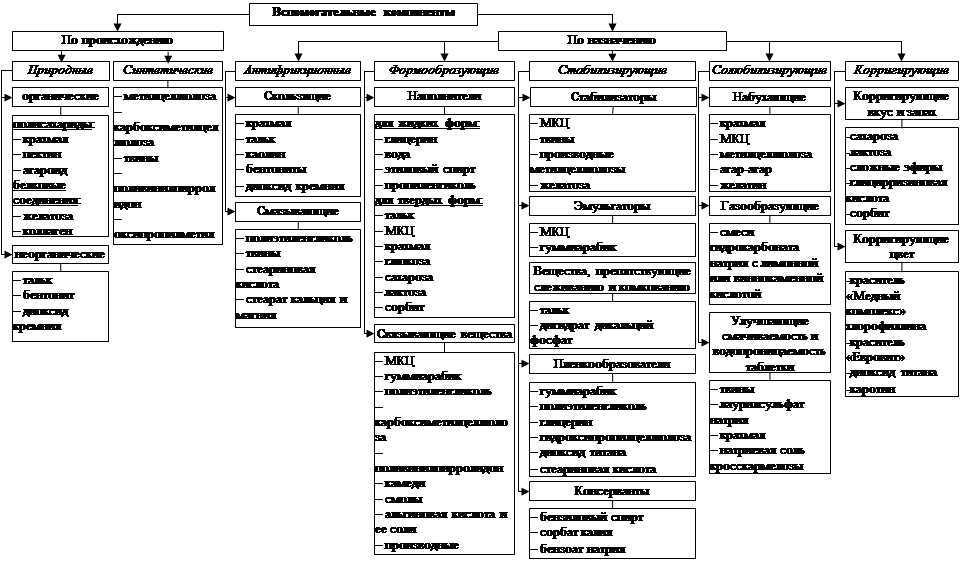 Тема 9.76. Химический анализ проб водыНаименьшее содержание веществ примесей1) в морской воде   2) в речной воде  3) в водопроводной воде  4) в дистиллированной водеУкажите физическое свойство воды:1)голубой цвет  2) имеет приятный запах  3) температура плавления 4 °C  4) хороший растворительС водой могут вступать в реакцию оба вещества пары1) CuO, Na     2)  CaO, Ca     3)  CO2 , SiO2       4)  N2 ,      Fe         4.    Сумма коэффициентов в уравнениях реакций воды с барием и воды с оксидом серы (VI) соответственно равна 1) 3 и 4    2)   4 и 3   3) 4 и 4     4)  5 и 3      5.   Выберите формулу гидроксида, который можно получить реакцией соответствующего оксида с водой: 1) H2SiO3     2) Cu(OH)2      3)  Ca(OH)2    4) Fe(OH)3      6. В процессе взаимодействия двух веществ образовались гидроксид калия и водород. Какие вещества вступили в реакцию?   1) калий и вода                        2) оксид калия и вода     3) калий и соляная кислота  4) оксид калия и соляная кислота    7. Какие вещества обозначены « Х»   и «Y»   в цепочке превращений:  Ca   →+ X    CaO   → +Y  Ca(OH)21) X – H2O; Y –O2      2) X – H2 ;Y -  O2        3)   X – O2; Y –H2         4) X – O2; Y –H2O  8. В 500 мл воды растворили 25 г соли. Массовая доля вещества в полученном растворе равна (в %).  (Ответ приведите в виде целого числа.).1) 4  2) 5   3) 12    4) 259.   Выберите вещества, с которыми вступает в реакцию вода:   1) SO3  2) Cu  3) Na  4) C   5) SiO2   6) CuO10.   Распределите на группы – реакции соединения (А) и реакции замещения (Б), - в которые вступает вода:1) Li2O +H2O   2) Li +H2O    3) Fe +H2O   4) SO3 +H2O   5) P2O5 + H2O     6) Zn +H2OОтветы: 1.4; 2.4; 3.2; 4.3; 5.2; 6.1; 7.4; 8.3; 9.1,3,5; 10.А 2,3,6 Б) 1,4,5Максимальное число баллов, которое можно получить за самостоятельную работу по решению задач 16  баллов.Тема 9.84. Исследование объектов биосферыТемы проектов:1.Исследование состава минеральной воды и рекомендации по ее использованию.2. Составление сбалансированного меню на день (неделю) в зависимости от содержания химических макро и микроэлементов в продуктах питания.5. Исследование качества питьевой воды.2.2.Оценочные средства рубежного контроля по дисциплине «Химия»Тема 2.9. Контрольная работа 1 «Строение вещества и химические реакции»Электронный тест: https://docs.google.com/forms/d/e/1FAIpQLSe7UIwoofLZ_7rn2bC5GoDwAEiePgB597fuACu9gWVzL2s2sw/viewformОтветы:  1.А; 2.Б; 3.А; 4.Б; 5.Б; 6.А,В,Д; 7.Б; 8.Б; 9.Г; 10.Г; 11.Б; 12.В; 13.А       Максимальное число баллов, которое можно получить за контрольную работу «Строение вещества и химические реакции» 15 баллов.Тема 3.24 .Контрольная работа 2 Свойства неорганических веществ  1.  К кислотам относится каждое из 2-х веществ:
      а) H2S, Na2CO3   б) K2SO4, Na2SO4    в) H3PO4, HNO3    г) KOH, HCl2.   Гидроксиду меди (II) соответствует формула:а) Cu2O       б) Cu(OH)2             в) CuOH             г) CuO      3.  Формула сульфата натрия:а) Na2SO4            б) Na2S              в) Na2SO3             г) Na2SiO34.   Среди перечисленных веществ кислой солью являетсяа) гидрид магния           б) гидрокарбонат натрияв) гидроксид кальция    г) гидроксохлорид меди5. Какой из элементов образует кислотный оксид?а) стронций      б) сера      в) кальций        г) магний6. К основным оксидам относитсяа) ZnO         б) SiO2         в) BaO         г) Al2 О37. Оксид углерода (IV) реагирует с каждым из двух веществ:а) водой и оксидом кальцияб) кислородом и оксидом серы (IV)в) сульфатом калия и гидроксидом натрияг) фосфорной кислотой и водородом8. Установите соответствие между формулой исходных веществ и продуктами реакций9. Осуществите цепочку следующих превращений:        а)  Fe→Fe2O3→FeCl3→Fe(OH)3 →  Fe2O3         б)  S → SO2 → SO3 → H2SO4 → ZnSO410. Какая масса сульфата калия образуется при взаимодействии 49 г серной кислоты с гидроксидом калия?Вариант 2      1.  К основаниям относится каждое из 2-х веществ:
      а) H2O, Na2O    б) KOH, NaOH        в) HPO3, HNO3      г) KOH, NaCl2.   Оксиду меди (II) соответствует формула:а) Cu2O          б) Cu(OH)2                в) CuOH                     г) CuO      3.  Формула сульфита натрия:а) Na2SO4             б) Na2S               в) Na2SO3             г) Na2SiO34.   Среди перечисленных веществ кислой солью являетсяа) гидроксид бария           б) гидроксокарбонат калияв) гидрокарбонат меди     г) гидрид кальция;5. Какой из элементов может образовать амфотерный оксид?а) натрий        б) сера           в) фосфор        г) алюминий6. К основным оксидам относитсяа) MgO            б) SO2            в) B2O3            г) Al2 О37. Оксид натрия  реагирует с каждым из двух веществ:а) водой и оксидом кальцияб) кислородом и водородомв) сульфатом калия и гидроксидом натрияг) фосфорной кислотой и оксидом серы (IV)8. Установите соответствие между формулой исходных веществ и продуктами реакций9. Осуществите цепочку следующих превращений:        а)  Mg → MgO→MgCl2→Mg(OH)2 →  MgO        б)  C → CO2 → Na2CO3 → Na2SO4 → BaSO410. Какая масса сульфата бария образуется при взаимодействии 30,6 г оксида бария  с достаточным количеством серной кислоты?Ответы:        Максимальное число баллов, которое можно получить за контрольную работу «Молекулярная физика и термодинамика» 10  баллов.Тема 4.53. Контрольная работа 3 «Структура и свойства органических веществ».ЧАСТЬ А. Тестовые задания с выбором ответа1  Органическим веществом является:А. Вода.                           В. Глюкоза.Б. Гидроксид натрия.     Г. Серная кислота.2. Общая формула предельных углеводородов:А. CnH2n            .    В. CnH2n+2.Б. CnH2n-2.              Г. СnH2n+1.3. Формула ацетиленового углеводорода, содержащего 5 атомов углерода:А. С5Н8.                        В. С5Н12.Б. С5Н10.                        Г. С5Н14.4. Гомологом метана является вещество, формула которого:А. СН3—СН2—СН3.                    В. СН С—СН3.Б. СН2=СН—СН3.                       Г. СН3СООН.5 . Изомером углеводорода, имеющего формулу СН3—СН2—СН2—СН2—СН3,является вещество с формулой:А. СН3—СН—СН2—СН3               В. СН3—СН—СН3     СН3 СН3Б. СН3—СН2—СН2                        Г. СН2—СН2—СН2     СН3 СН3                                          СН36 .Формула альдегида:А. СН3СOH            В. СН3—СН2ОНБ. СН3—СООН           Г. НСООСН37. Объем углекислого газа, образовавшегося при сгорании 2 л пропана:А.2л. Б.4л. В.6л. Г.8л.8 . Ацетилен не взаимодействует с веществом, формула которого:А.С3Н8       Б.Вг2.      В.Н2О.         Г.Н2.9. Для ацетилена характерной является реакция:А. Дегидратации.                     В. Гидратации.Б. Дегидрирования.                 Г. Диссоциации.10 . Свойство, не характерное для глюкозы:А. Проводит электрический ток в растворе.Б. Сладкая на вкус.В. Хорошо растворима в воде.Г. Является твердым веществом.11 . Установите соответствие.Класс соединения:1. Одноатомные спирты.2. Карбоновые кислоты.3. Альдегиды.4. Предельные углеводороды.Формула:А. CH3COOH                 Г. С6Н12О6Б. СН3—СН2—ОН           Д. С5Н12В. HCOHОтветы: 1.В., 2.В., 3.А., 4.А., 5.Б., 6.А., 7,В., 8. А., 9.Б., 10.Б,В., 11. 1Б,2А,3.Г,4 Д.       Максимальное число баллов, которое можно получить за контрольную работу 15  баллов.Тема 5.60. Контрольная работа 4 «Скорость химической реакции и химическое равновесие».Реакция, скорость которой зависит от площади поверхности соприкосновения реагирующих веществ, - этоa) нейтрализация серной кислоты раствором гидроксида натрияб) горение водорода в кислородев) взаимодействие растворов хлорида меди и гидроксида калияг) горение алюминия в кислородеДать определение необратимым реакциямДать определение экзотермическим реакциям.Дать определение кислотам.В какую сторону сместиться химическое равновесие, если константа больше одного?От чего зависит величина константы химического равновесия.Привести пример при котором скорость химической реакции зависит от природы реагирующих веществ.Дать определение окислительно-восстановительным реакциям.С наибольшей скоростью при обычных условиях взаимодействуюта) цинк и соляная кислотаб) натрий и водав) магний и водаг) свинец и соляная кислота     10. Дать определение обратимым реакциям.Ответы: 1.Г., 2. Реакции, которые протекают только в одном направлении и завершаются полным превращением исходных реагирующих веществ в конечные вещества, называются необратимыми; 3. Экзотермическими называются реакции , которые протекают с выделением теплоты; 4. Кислоты -это сложные вещества в состав которых входят атомы водорода, способные замещать металлы и кислотные остатки; 5.Если К больше 1, то равновесие смещается в сторону прямой реакции; 6. Величина константы химического равновесия зависит от природы реагирующих веществ и от температуры; 7. Металлы с одним и тем же веществом реагируют с различными скоростями; 8. Реакции, которые протекают с изменением степеней окисления элементов, называют окислительно-восстановительными; 9.Б; 10. Реакции, которые протекают одновременно при одних и тех же условиях в двух противоположных направлениях называются обратимыми.       Максимальное число баллов, которое можно получить за контрольную работу «Скорость химической реакции и химическое равновесие» 10  баллов.Тема 6.65. Контрольная работа 5 Дисперсные системы.Расположите двухкомпонентные системы в порядке уменьшения размера частиц дисперсной фазы:         а) коллоидный раствор; б) взвесь; в) истинный раствор:       1) а, в, б;      2) б, а, в;      3) в, б, а;      4) в, а, б.Золь с жидкой дисперсионной средой представляет собой распределение мельчайших частиц:       1) жидкости в твердом веществе;               3) твердого вещества в жидкости;       2) твердого вещества в газе;                        4) газа в жидкости.Взвесями называют: 1) грубодисперсные системы;  2) тонкодисперсные системы;  3) истинные растворы.Коагуляцией называют:рассеяние светового луча частицами коллоидного раствора;выделение воды за счет расслаивания геля;образование коллоидного раствора из грубодисперсной системы;слипание частиц коллоидного раствора и выпадение их в осадок.Уксусная кислота в воде образует раствор:        1) молекулярный;   2) ионно-молекулярный;   3) ионный;    4) нет верного ответа.Эмульсии представляют собой распределение мельчайших частиц:жидкости в другой жидкости, не смешивающейся с первой;   твердого вещества в жидкости;                                                    4 жидкости в газообразном веществе;газообразного вещества в жидкости.Золи относят:       1) к грубодисперсным системам;                     3) к истинным растворам;       2) к коллоидным растворам;                             4) нет верного ответа.Эффектом Тиндаля называется:рассеяние светового луча частицами коллоидного раствора;выделение воды за счет расслаивания геля;образование коллоидного раствора из грубодисперсной системы;слипание частиц коллоидного раствора и выпадение их в осадок.Мармелад с точки зрения структуры представляет собой:       1) гель;       2) золь;      3) эмульсию;       4) нет верного ответа.  Глюкоза в воде образует раствор:        1) молекулярный;   2) ионно-молекулярный;   3) ионный;    4) нет верного ответа.Седиментацией называют:рассеяние светового луча частицами коллоидного раствора;выделение воды за счет расслаивания геля;оседание частиц дисперсной фазы под действием силы тяжести;дробление частиц взвеси с образованием  коллоидного раствора.При нагревании гель может вновь превратиться в:        1) пасту;     2) суспензию;    3) эмульсию;    4) золь.Вода из грязной лужи – это пример:       1) взвеси;     2) эмульсии;     3) суспензии;     4) аэрозоля.Причина устойчивости коллоидных растворов заключается: в соударениях частиц дисперсионной среды с частицами дисперсной фазы, препятствующих осаждению;в наличии на частицах дисперсной фазы одноименного электрического заряда, препятствующего их укрупнению (слипанию);в чрезвычайно малом размере частиц дисперсной фазы, испытывающих минимальное действие силы тяжести;все приведенные ответы верны.Ответы: 1.2., 2.3., 3.1., 4.4., 52., 6.1., 7.2., 8. 1., 9.1., 10.1.,11.3,12.12.,13.2.,14.1.,        Максимальное число баллов, которое можно получить за контрольную работу «Дисперсные системы» 14  баллов.( один балл за каждый правильный ответ)Тема 9.86. Контрольная работа 6 Исследование и химический анализ объектов биосферыЧеловек и среда его обитания.Биогеохимические циклы и их роль в формировании устойчивой структуры биосферы Земли.Физико-химические процессы в атмосфере. Состояние атмосферы на территории Свердловской области.Физико-химические процессы в гидросфере. Состояние водных объектов на территории Свердловской  области.Физико-химические процессы в почвах. Состояние земельного фонда в Свердловской области.Ионизирующее излучение и его воздействие на человека. Радиационная обстановка в Ачитском и Красноуфимском районах .2.3 .Оценочные средства промежуточной аттестации по дисциплине «Химия»В результате собеседования подсчитываются баллы по рейтинговым листам если количество баллов составляет  1720 – это соответствует 5 ( отлично)от 1719 до 1290 баллов - это соответствует – 4 ( хорошо)от 1289 до 860 баллов - это соответствует – 3 ( удовлетворительно) Если остудент не набрал нужного количества баллов, то ему предлагается сдать устный экзаменОПИСАНИЕ ПРОЦЕДУРЫ ЭКЗАМЕНАКоличество заданий для обучающегося:  три – теоретический вопрос , задача, лабораторная работа Время выполнения каждого задания и максимальное время на экзамен:Задание № 1- 5  мин.Задание № 2- 5 мин.Лабораторная работа – 5 мин.Всего на экзамен  15  мин.Условия выполнения заданийПомещение: учебная аудитория.Требования охраны труда: инструктаж по технике безопасности.Оборудование: ручка, карандаш, линейка, микрокалькулятор, справочные таблицы, лабораторное оборудование, реактивы1.4 КРИТЕРИИ ОЦЕНКИ НА ЭКЗАМЕНЕТаблица 3.  Критерии оценки на экзамене2. КОМПЛЕКТ «ПРОМЕЖУТОЧНАЯ АТТЕСТАЦИЯ»2.1. Экзаменационные вопросы Периодический закон и периодическая система химических элементов Д.И. Менделеева на основе представлений о строении атомов. Значение периодического закона для развития науки.Строение атомов и закономерности в изменении свойств химических элементов на примере: а) элементов одного периода; б) элементов одной А-подгруппыВиды химической связи: ионная, металлическая, ковалентная (полярная, неполярная); простые и кратные связи в органических соединенияхКлассификация химических реакций в неорганической и органической химии.Химическое равновесие и условия его смещения: изменение концентрации реагирующих веществ, температуры, давления.Скорость химических реакций. Зависимость скорости от природы, концентрации реагирующих веществ, температуры, катализатора.Реакции ионного обмена. Условия их необратимостиВажнейшие классы неорганических соединенийМеталлы, их положение в периодической системе химических элементов Д.И. Менделеева, строение их атомов, металлическая связь. Общие химические свойства металловНеметаллы, положение в периодической системе химических элементов Д.И. Менделеева, строение их атомов. Окислительно-восстановительные свойства неметаллов на примере элементов подгруппы кислородаАллотропия неорганических веществ на примере углерода и кислорода.Электрохимический ряд напряжений металлов. Вытеснение металлов из растворов солей другими металлами.Водородные соединения неметаллов. Закономерности в изменении их свойств в связи с положением химических элементов в периодической системе Д.И. Менделеева.Высшие оксиды химических элементов третьего периода. Закономерности в изменении их свойств в связи с положением химических элементов в периодической системе.Кислоты, их классификация и свойства на основе представлений об электролитической диссоциации.Основания, их классификация и свойства на основе представлений об электролитической диссоциации.Соли, их состав и названия, взаимодействие с металлами, кислотами, щелочами, друг с другом с учетом особенностей реакций окисления–восстановления и ионного обмена.Химическая и электрохимическая коррозия металлов. Условия, при которых происходит коррозия, меры защиты металлов и сплавов от коррозии.Окислительно-восстановительные реакции (на примере взаимодействия алюминия с оксидами некоторых металлов, концентрированной серной кислоты с медью).Высшие кислородсодержащие кислоты химических элементов третьего периода, их состав и сравнительная характеристика свойствОсновные положения теории химического строения органических веществ А.М. Бутлерова. Химическое строение как порядок соединения и взаимного влияния атомов в молекулах. Предельные углеводороды, общая формула и химическое строение гомологов данного ряда. Свойства и применение метана.Непредельные углеводороды ряда этилена, общая формула и химическое строение гомологов данного ряда. Свойства и применение этилена.Циклопарафины, их химическое строение, свойства, нахождение в природе, практическое значение.Диеновые углеводороды, их химическое строение, получение и практическое значение.Ацетилен – представитель углеводородов с тройной связью в молекуле. Свойства, получение и применение ацетиленаАроматические углеводороды. Бензол, структурная формула, свойства и получение. Применение бензола и его гомологов.Изомерия органических соединений и ее виды.Природные источники углеводородов: газ, нефть, каменный уголь и их практическое использование.Предельные одноатомные спирты, их строение, свойства. Получение и применение этилового спирта.Фенол, его химическое строение, свойства, получение и применение.Альдегиды, их химическое строение и свойства. Получение, применение муравьиного и уксусного альдегидов.Предельные одноосновные карбоновые кислоты, их строение и свойства на примере уксусной кислоты.Жиры, их состав и свойства. Жиры в природе, превращение жиров в организме. Продукты технической переработки жиров, понятие о синтетических моющих средствах.Целлюлоза, состав молекул, физические и химические свойства, применение. Понятие об искусственных волокнах на примере ацетатного волокна.Глюкоза – представитель моносахаридов, химическое строение, физические и химические свойства, применение.Крахмал, нахождение в природе, практическое значение, гидролиз крахмала.Анилин – представитель аминов; химическое строение и свойства; получение и практическое применение.Аминокислоты, их состав и химические свойства: взаимодействие с соляной кислотой, щелочами, друг с другом. Биологическая роль аминокислот и их применение.Белки как биополимеры. Свойства и биологические функции белковВиды синтетических каучуков, их свойства и применение.Практические задания Задачи Вычисление массы продукта реакции, если известно количество вещества или масса одного из исходных веществ. Вычисление массы по известному количеству вещества одного из исходных или получающихся в результате реакции продуктовВычисление объема газа, необходимого для реакции с определенным объемом другого газа (при н.у.).Вычисление массы одного из исходных органических веществ по известному количеству вещества продукта реакции.Вычисление количества вещества или массы одного из продуктов реакции по данным об исходных веществах, одно из которых взято в избытке.Нахождение молекулярной формулы газообразного углеводорода по его относительной плотности и массовой доле элементов в соединении.Нахождение молекулярной формулы органического соединения по массе (объему) продуктов сгорания.Вычисление количества вещества продукта реакции по массе исходного вещества, содержащего примеси.Вычисление массы продукта реакции, если для его получения выдан раствор с определенной массовой долей исходного вещества (в процентах).Вычисление теплового эффекта реакции по известному объему газа и количеству теплоты, выделившейся в результате реакции.Вычисление объема полученного газа, если известна масса исходного вещества.Вычисление массы исходного вещества, если известен практический выход продукта и указана массовая доля его (в процентах) от теоретически возможного выхода.ОпытыОпределение с помощью характерных реакций каждого из предложенных трех неорганических веществ. Определение с помощью характерных реакций каждого из предложенных трех органических веществ, например: глицерина, крахмала, белка. Проведение реакций, подтверждающих характерные химические свойства кислот. Опыт и задача. Получение названного неорганического вещества, вычисление по уравнению реакции массы исходных веществ, необходимых для получения данного количества вещества. Проведение реакций, подтверждающих важнейшие химические свойства вещества одного из изученных классов органических соединений. Проведение реакций, подтверждающих качественный состав данного неорганического вещества. Испытание индикаторами растворов солей, образованных: а) сильным основанием и слабой кислотой; б) сильной кислотой и слабым основанием. Объяснение результатов наблюдений. Получение амфотерного гидроксида и проведение химических реакций, характеризующих его свойства. Установление принадлежности органического вещества к определенному классу соединений. Определение с помощью характерных реакций каждого из трех выданных неорганических веществ.Проведение реакций, подтверждающих качественный состав данного неорганического вещества.Осуществление превращений: соль – нерастворимое основание – оксид металла.Получение названного газообразного вещества и проведение реакций, характеризующих его свойства.№ Модуль/Раздел/ТемаРезультат обученияТипы оценочных мероприятийРаздел 1. Основы строения веществаРаздел 1. Основы строения веществаРаздел 1. Основы строения веществаРаздел 1. Основы строения вещества1.Строение атомов химических элементов и природа химической связиСоставлять химические формулы соединений в соответствии со степенью окисления химических элементов, исходя из валентности и электроотрицательности Тест «Строение атомов химических элементов и природа химической связи».2.Природа химической связиУстанавливать зависимость физико-химических свойств неорганических веществ от строения атомов и молекул, а также типа химической связиЗадачи на составление химических формул двухатомных соединений .3.ПР 1  Составление электронно-графических формул элементов 1–4 периодовИспользование химической символики и названий соединений по номенклатуре международного союза теоретической и прикладной химии и тривиальных названий для составления химических формул двухатомных соединений (оксидов, сульфидов, гидридов и т.п.) и других неорганических соединений отдельных классовПрактическая работа4.Периодический закон и таблица Д.И. МенделееваХарактеризовать химические элементы в соответствии с их положением в периодической системе химических элементов Д.И. МенделееваЭлектронный тестРаздел 2. Химические реакцииРаздел 2. Химические реакцииРаздел 2. Химические реакцииРаздел 2. Химические реакции5.Типы химических реакцийСоставлять реакции соединения, разложения, обмена, замещения, окислительно-восстановительные реакции и реакции комплексообразования (на примере гидроксокомплексов алюминия и цинка) с участием неорганических веществЗадачи на классификацию уравнений реакций: – соединения, замещения, разложения, обмена и реакций с участием комплексных соединений 6.Уравнения окисления-восстановленияСоставлять реакции соединения, разложения, обмена, замещения, окислительно-восстановительные реакции и реакции комплексообразования (на примере гидроксокомплексов алюминия и цинка) с участием неорганических веществЗадачи на составление уравнений реакций окислительно-восстановительных реакций с использованием метода электронного баланса7.Электролитическая диссоциация и ионный обменСоставлять уравнения химических реакции ионного обмена с участием неорганических веществ Задания на составление молекулярных и ионных реакций с участием оксидов, кислот, оснований и солей, ионных реакций гидролиза солей, установление изменения кислотности среды8.ЛР 1 Реакции гидролизаСоставлять уравнения химических реакции ионного обмена с участием неорганических веществЛабораторная работа9.Контрольная работа 1 «Строение вещества и химические реакции»Составлять уравнения и схемы химических реакцийКонтрольная работаРаздел 3. Строение и свойства неорганических веществРаздел 3. Строение и свойства неорганических веществРаздел 3. Строение и свойства неорганических веществРаздел 3. Строение и свойства неорганических веществ10.Классификация, номенклатура и строение неорганических веществКлассифицировать неорганические вещества в соответствии с их строениемТест «Номенклатура и название неорганических веществ исходя из их химической формулы или составление химической формулы исходя из названия вещества по международной или тривиальной номенклатуре».11.ПР 2 Классификация, номенклатура и строение неорганических веществКлассифицировать неорганические вещества в соответствии с их строениемПрактическая работа12.МеталлыУстанавливать зависимость физико-химических свойств неорганических веществ от строения атомов и молекул, а также типа кристаллической решетки.Составлять реакции соединения, разложения, обмена, замещения, окислительно-восстановительные реакции и реакции комплексообразования  с участием неорганических веществЭлектронный тест13.ЛР 2 Ознакомление со структурами серого и белого чугунаУстанавливать зависимость физико-химических свойств неорганических веществ от строения атомов и молекул, а также типа кристаллической решетки.Составлять реакции соединения, разложения, обмена, замещения, окислительно-восстановительные реакции и реакции комплексообразования  с участием неорганических веществЛабораторная работа14.ЛР 3 Взаимодействие металлов с кислотамиУстанавливать зависимость физико-химических свойств неорганических веществ от строения атомов и молекул, а также типа кристаллической решетки.Составлять реакции соединения, разложения, обмена, замещения, окислительно-восстановительные реакции и реакции комплексообразования  с участием неорганических веществЛабораторная работа15.НеметаллыУстанавливать зависимость физико-химических свойств неорганических веществ от строения атомов и молекул, а также типа кристаллической решетки.Составлять реакции соединения, разложения, обмена, замещения, окислительно-восстановительные реакции и реакции комплексообразования  с участием неорганических веществЭлектронный тест16.Химические свойства основных классов неорганических веществУстанавливать зависимость физико-химических свойств неорганических веществ от строения атомов и молекул, а также типа кристаллической решетки.Составлять реакции соединения, разложения, обмена, замещения, окислительно-восстановительные реакции и реакции комплексообразования  с участием неорганических веществТест « Химические свойства неорганических веществ»17.ЛР 4 Взаимодействие кислот с оксидамиУстанавливать зависимость физико-химических свойств неорганических веществ от строения атомов и молекул, а также типа кристаллической решетки.Составлять реакции соединения, разложения, обмена, замещения, окислительно-восстановительные реакции и реакции комплексообразования  с участием неорганических веществЛабораторная работа18.ЛР 5 Разложение нерастворимых основанийУстанавливать зависимость физико-химических свойств неорганических веществ от строения атомов и молекул, а также типа кристаллической решетки.Составлять реакции соединения, разложения, обмена, замещения, окислительно-восстановительные реакции и реакции комплексообразования  с участием неорганических веществЛабораторная работа19.ЛР 6 Изучение свойств амфотерных основанийУстанавливать зависимость физико-химических свойств неорганических веществ от строения атомов и молекул, а также типа кристаллической решетки.Составлять реакции соединения, разложения, обмена, замещения, окислительно-восстановительные реакции и реакции комплексообразования  с участием неорганических веществЛабораторная работа20.ЛР 7 Реакция замещения меди железном в растворе медного купоросаУстанавливать зависимость физико-химических свойств неорганических веществ от строения атомов и молекул, а также типа кристаллической решетки.Составлять реакции соединения, разложения, обмена, замещения, окислительно-восстановительные реакции и реакции комплексообразования  с участием неорганических веществЛабораторная работа21.ЛР 8  Испытание растворов кислот, щелочей, солей индикаторамиУстанавливать зависимость физико-химических свойств неорганических веществ от строения атомов и молекул, а также типа кристаллической решетки.Составлять реакции соединения, разложения, обмена, замещения, окислительно-восстановительные реакции и реакции комплексообразования  с участием неорганических веществЛабораторная работа22.ЛР 9 Определение рН раствораУстанавливать зависимость физико-химических свойств неорганических веществ от строения атомов и молекул, а также типа кристаллической решетки.Составлять реакции соединения, разложения, обмена, замещения, окислительно-восстановительные реакции и реакции комплексообразования  с участием неорганических веществЛабораторная работа23.Производство неорганических веществ. Значение и применение в быту и на производствеОбосновывать значение и применение неорганических веществ в бытовой и производственной деятельности человека их физико-химическими свойствамиПрактико-ориентированные задания по составлению химических реакций с участием неорганических веществ, используемых для их идентификации и промышленных способов получения24.Контрольная работа 2 Свойства неорганических веществИсследовать строение и свойства неорганических веществКонтрольная работаРаздел 4. Строение и свойства органических веществРаздел 4. Строение и свойства органических веществРаздел 4. Строение и свойства органических веществРаздел 4. Строение и свойства органических веществ25.Классификация, строение и номенклатура органических веществКлассифицировать органические вещества в соответствии с их строением Задания на составление полных и сокращенных структурных формул органических веществ отдельных классовЗадачи на определение простейшей формулы органической молекулы, исходя из элементного состава (в %)26.Номенклатура органических соединений отдельных классовДавать названия органическим веществам по международной номенклатуреЗадания на составление названий органических соединений по тривиальной или международной систематической номенклатуре27.Предельные углеводородыУстанавливать зависимость физико-химических свойств органических веществ от строения молекулСоставлять уравнения химических реакций с участием органических веществ на основании их состава и строения.Составлять уравнения химических реакций, иллюстрирующих химические свойства с учётом механизмов протекания данных реакций  и генетической связи органических веществ разных классовЭлектронный тест28.ЛР 10 Изготовление моделей молекул органических веществУстанавливать зависимость физико-химических свойств органических веществ от строения молекулСоставлять уравнения химических реакций с участием органических веществ на основании их состава и строения.Составлять уравнения химических реакций, иллюстрирующих химические свойства с учётом механизмов протекания данных реакций  и генетической связи органических веществ разных классовЛабораторная работа29.Непредельные углеводороды Устанавливать зависимость физико-химических свойств органических веществ от строения молекулСоставлять уравнения химических реакций с участием органических веществ на основании их состава и строения.Составлять уравнения химических реакций, иллюстрирующих химические свойства с учётом механизмов протекания данных реакций  и генетической связи органических веществ разных классовЭлектронный тест30.Ароматические углеводородыУстанавливать зависимость физико-химических свойств органических веществ от строения молекулСоставлять уравнения химических реакций с участием органических веществ на основании их состава и строения.Составлять уравнения химических реакций, иллюстрирующих химические свойства с учётом механизмов протекания данных реакций  и генетической связи органических веществ разных классовВопросы31.ЛР 11 Получение этилена и изучение его свойствУстанавливать зависимость физико-химических свойств органических веществ от строения молекулСоставлять уравнения химических реакций с участием органических веществ на основании их состава и строения.Составлять уравнения химических реакций, иллюстрирующих химические свойства с учётом механизмов протекания данных реакций  и генетической связи органических веществ разных классовЛабораторная работа32.Кислородсодержащие соединенияУстанавливать зависимость физико-химических свойств органических веществ от строения молекулСоставлять уравнения химических реакций с участием органических веществ на основании их состава и строения.Составлять уравнения химических реакций, иллюстрирующих химические свойства с учётом механизмов протекания данных реакций  и генетической связи органических веществ разных классовЭлектронный тест33.ЛР 12 Растворение глицерина в воде и взаимодействие с гидроксидом меди (II)Устанавливать зависимость физико-химических свойств органических веществ от строения молекулСоставлять уравнения химических реакций с участием органических веществ на основании их состава и строения.Составлять уравнения химических реакций, иллюстрирующих химические свойства с учётом механизмов протекания данных реакций  и генетической связи органических веществ разных классовЛабораторная работа34.Гомологические ряды альдегидов и кетоновУстанавливать зависимость физико-химических свойств органических веществ от строения молекулСоставлять уравнения химических реакций с участием органических веществ на основании их состава и строения.Составлять уравнения химических реакций, иллюстрирующих химические свойства с учётом механизмов протекания данных реакций  и генетической связи органических веществ разных классовЭлектронный тест35.Карбоновые кислотыУстанавливать зависимость физико-химических свойств органических веществ от строения молекулСоставлять уравнения химических реакций с участием органических веществ на основании их состава и строения.Составлять уравнения химических реакций, иллюстрирующих химические свойства с учётом механизмов протекания данных реакций  и генетической связи органических веществ разных классовТест36.ЛР 13 Получение и свойства карбоновых кислотУстанавливать зависимость физико-химических свойств органических веществ от строения молекулСоставлять уравнения химических реакций с участием органических веществ на основании их состава и строения.Составлять уравнения химических реакций, иллюстрирующих химические свойства с учётом механизмов протекания данных реакций  и генетической связи органических веществ разных классовЛабораторная работа37.ЛР 14 Свойства уксусной кислоты , общие со свойствами минеральных кислотУстанавливать зависимость физико-химических свойств органических веществ от строения молекулСоставлять уравнения химических реакций с участием органических веществ на основании их состава и строения.Составлять уравнения химических реакций, иллюстрирующих химические свойства с учётом механизмов протекания данных реакций  и генетической связи органических веществ разных классовЛабораторная работа38.Сложные эфиры. ЖирыУстанавливать зависимость физико-химических свойств органических веществ от строения молекулСоставлять уравнения химических реакций с участием органических веществ на основании их состава и строения.Составлять уравнения химических реакций, иллюстрирующих химические свойства с учётом механизмов протекания данных реакций  и генетической связи органических веществ разных классовТест39.ЛР 15 Растворимость жиров ,омыление жировУстанавливать зависимость физико-химических свойств органических веществ от строения молекулСоставлять уравнения химических реакций с участием органических веществ на основании их состава и строения.Составлять уравнения химических реакций, иллюстрирующих химические свойства с учётом механизмов протекания данных реакций  и генетической связи органических веществ разных классовЛабораторная работа40.Понятие об углеводахУстанавливать зависимость физико-химических свойств органических веществ от строения молекулСоставлять уравнения химических реакций с участием органических веществ на основании их состава и строения.Составлять уравнения химических реакций, иллюстрирующих химические свойства с учётом механизмов протекания данных реакций  и генетической связи органических веществ разных классовЭлектронный тест41.ПР 3 Содержание углеводов в продуктах питанияУстанавливать зависимость физико-химических свойств органических веществ от строения молекулСоставлять уравнения химических реакций с участием органических веществ на основании их состава и строения.Составлять уравнения химических реакций, иллюстрирующих химические свойства с учётом механизмов протекания данных реакций  и генетической связи органических веществ разных классовПрактическая работа42.ЛР 16 Взаимодействие глюкозы и сахарозы с гидроксидом меди (II)Устанавливать зависимость физико-химических свойств органических веществ от строения молекулСоставлять уравнения химических реакций с участием органических веществ на основании их состава и строения.Составлять уравнения химических реакций, иллюстрирующих химические свойства с учётом механизмов протекания данных реакций  и генетической связи органических веществ разных классовЛабораторная работа43.ЛР 17 Взаимодействие крахмала с йодом, гидролиз крахмалаУстанавливать зависимость физико-химических свойств органических веществ от строения молекулСоставлять уравнения химических реакций с участием органических веществ на основании их состава и строения.Составлять уравнения химических реакций, иллюстрирующих химические свойства с учётом механизмов протекания данных реакций  и генетической связи органических веществ разных классовЛабораторная работа44.Азотсодержащие соединенияУстанавливать зависимость физико-химических свойств органических веществ от строения молекулСоставлять уравнения химических реакций с участием органических веществ на основании их состава и строения.Составлять уравнения химических реакций, иллюстрирующих химические свойства с учётом механизмов протекания данных реакций  и генетической связи органических веществ разных классовЭлектронный тест45.БелкиУстанавливать зависимость физико-химических свойств органических веществ от строения молекулСоставлять уравнения химических реакций с участием органических веществ на основании их состава и строения.Составлять уравнения химических реакций, иллюстрирующих химические свойства с учётом механизмов протекания данных реакций  и генетической связи органических веществ разных классовТест46.Биологические функции белковУстанавливать зависимость физико-химических свойств органических веществ от строения молекулСоставлять уравнения химических реакций с участием органических веществ на основании их состава и строения.Составлять уравнения химических реакций, иллюстрирующих химические свойства с учётом механизмов протекания данных реакций  и генетической связи органических веществ разных классовТворческая работа47.ЛР 18 Растворение белков в воде. Денатурация раствора белка куриного яйца спиртомУстанавливать зависимость физико-химических свойств органических веществ от строения молекулСоставлять уравнения химических реакций с участием органических веществ на основании их состава и строения.Составлять уравнения химических реакций, иллюстрирующих химические свойства с учётом механизмов протекания данных реакций  и генетической связи органических веществ разных классовЛабораторная работа48.Биоорганические соединенияУстанавливать зависимость физико-химических свойств органических веществ от строения молекулСоставлять уравнения химических реакций с участием органических веществ на основании их состава и строения.Составлять уравнения химических реакций, иллюстрирующих химические свойства с учётом механизмов протекания данных реакций  и генетической связи органических веществ разных классовТворческая работа49.АминокислотыУстанавливать зависимость физико-химических свойств органических веществ от строения молекулСоставлять уравнения химических реакций с участием органических веществ на основании их состава и строения.Составлять уравнения химических реакций, иллюстрирующих химические свойства с учётом механизмов протекания данных реакций  и генетической связи органических веществ разных классовЭлектронный тест50.Нуклеиновые кислотыУстанавливать зависимость физико-химических свойств органических веществ от строения молекулСоставлять уравнения химических реакций с участием органических веществ на основании их состава и строения.Составлять уравнения химических реакций, иллюстрирующих химические свойства с учётом механизмов протекания данных реакций  и генетической связи органических веществ разных классовТест51.Производство и применение органических веществ в промышленностиОбосновывать значение и применение органических веществ в бытовой и производственной деятельности человека их физико-химическими свойствамиПрактико-ориентированные задания по составлению химических реакций с участием органических веществ, используемых для их идентификации в быту и промышленности52.ЛР 20 Распознавание волоконОбосновывать значение и применение органических веществ в бытовой и производственной деятельности человека их физико-химическими свойствамиЛабораторная работа53.Контрольная работа 3  Структура и свойства органических веществИсследовать строение и свойства органических веществКонтрольная работаРаздел 5.   Кинетические и термодинамические закономерности протекания химических реакцийРаздел 5.   Кинетические и термодинамические закономерности протекания химических реакцийРаздел 5.   Кинетические и термодинамические закономерности протекания химических реакцийРаздел 5.   Кинетические и термодинамические закономерности протекания химических реакций54.Кинетические закономерности протекания химических реакцийИсследовать влияние концентрации реагирующих веществ и температуры на скорость химических реакций.Исследовать влияние изменения концентрации веществ, реакции среды и температуры на смещение химического равновесияПрактико-ориентированные теоретические задания на анализ факторов, влияющих на изменение скорости химической реакции55.ЛР 21 Зависимость скорости реакции от площади соприкосновения реагирующих веществИсследовать влияние концентрации реагирующих веществ и температуры на скорость химических реакций.Исследовать влияние изменения концентрации веществ, реакции среды и температуры на смещение химического равновесияЛабораторная работа56.ЛР 22 Определение зависимости скорости реакции от температурыИсследовать влияние концентрации реагирующих веществ и температуры на скорость химических реакций.Исследовать влияние изменения концентрации веществ, реакции среды и температуры на смещение химического равновесияЛабораторная работа57.Термодинамические закономерности протекания химических реакцийИсследовать влияние концентрации реагирующих веществ и температуры на скорость химических реакций.Исследовать влияние изменения концентрации веществ, реакции среды и температуры на смещение химического равновесияПрактико-ориентированные задания на применение принципа Ле-Шателье для нахождения направления смещения равновесия химической реакции и анализ факторов, влияющих на смещение химического равновесия58.ЛР 23 Определение зависимости скорости реакции от концентрации реагирующих веществИсследовать влияние концентрации реагирующих веществ и температуры на скорость химических реакций.Исследовать влияние изменения концентрации веществ, реакции среды и температуры на смещение химического равновесияЛабораторная работа59.Равновесие химических реакцийИсследовать химическое равновесие и его смещение под действием различных факторов60.Контрольная работа 4 Скорость химической реакции и химическое равновесиеИсследовать равновесие и скорость химических реакцийКонтрольная работаРаздел 6. Дисперсные системыРаздел 6. Дисперсные системыРаздел 6. Дисперсные системыРаздел 6. Дисперсные системы61.Дисперсные системы и факторы их устойчивостиРазличать истинные растворы, коллоидные растворы и грубодисперсные системы на основе химического эксперимента.Исследовать свойства органических и неорганических веществ с использованием качественных реакцийЗадания на классификацию и свойства дисперсных систем62.ЛР 24 Приготовление раствора заданной концентрацииРазличать истинные растворы, коллоидные растворы и грубодисперсные системы на основе химического эксперимента.Исследовать свойства органических и неорганических веществ с использованием качественных реакцийЛабораторная работа63.ЛР 25  Исследование дисперсных системРазличать истинные растворы, коллоидные растворы и грубодисперсные системы на основе химического эксперимента.Исследовать свойства органических и неорганических веществ с использованием качественных реакцийЛабораторная работа64.Значение дисперсных систем в профессии повара, кондитераРазличать истинные растворы, коллоидные растворы и грубодисперсные системы на основе химического эксперимента.Исследовать свойства органических и неорганических веществ с использованием качественных реакцийТворческая работа65.Контрольная работа 5 Дисперсные системыИсследовать дисперсные системыКонтрольная работаРаздел 7. Качественные реакции обнаружения неорганических и органических веществ.Раздел 7. Качественные реакции обнаружения неорганических и органических веществ.Раздел 7. Качественные реакции обнаружения неорганических и органических веществ.Раздел 7. Качественные реакции обнаружения неорганических и органических веществ.66.Обнаружение неорганических катионов и анионовИсследовать свойства органических и неорганических веществ с использованием качественных реакций. Практические задания на составление уравнений реакций обнаружения катионов I–VI групп и анионов, в т.ч. в молекулярной и ионной формах.67.ЛР 26 Аналитические реакции анионовИсследовать качественные реакции неорганических веществЛабораторная работа68.Обнаружение органических веществ отдельных классов с использованием качественных реакцийИсследовать качественные реакции органических соединений отдельных классовПрактические задания на составление качественных реакций обнаружения органических соединений.69.ЛР 27 Качественные реакции на отдельные классы органических веществИсследовать качественные реакции органических соединений отдельных классовЛабораторная работаПрикладной модульПрикладной модульПрикладной модульПрикладной модульРаздел 8. Химия в быту и производственной деятельности человекаРаздел 8. Химия в быту и производственной деятельности человекаРаздел 8. Химия в быту и производственной деятельности человекаРаздел 8. Химия в быту и производственной деятельности человека70.Экологическая безопасностьОценивать последствия бытовой и производственной деятельности человека с позиций экологической безопасностиКарта знаний71.Биологически активные соединенияОценивать последствия бытовой и производственной деятельности человека с позиций экологической безопасностиСхема72.Химия в профессии повараОценивать последствия бытовой и производственной деятельности человека с позиций экологической безопасностиТворческая работаРаздел 9. Исследование и химический анализ объектов биосферыРаздел 9. Исследование и химический анализ объектов биосферыРаздел 9. Исследование и химический анализ объектов биосферыРаздел 9. Исследование и химический анализ объектов биосферы73.Основы лабораторной практики в профессиональных лабораторияхВыполнять полный цикл экспериментального исследования с соблюдением правил безопасного обращения с веществами и лабораторным оборудованиемТиповые расчеты по тематике эксперимента. Задачи на вычисление среднего значения экспериментальных данных, погрешности. Представление результатов эксперимента в различной форме (таблица, график, отчет, доклад, презентация74.ПР 3 Расчёт выхода продукта реакцииВыполнение типовых расчётов по тематике эксперимента ( выход продукта реакции, объем растворителя)Практическая работа75.ПР 4Вычисление среднего значения экспериментальных данныхОбработка данных, анализ и оценка их достоверностиПрактическая работа76.Химический анализ проб водыИсследовать химический состав проб водыТест «Свойства и состав воды».77.ЛР 28 Определение рН воды и её кислотностиИсследовать химический состав проб водыЛабораторная работа78.Основные компоненты пищиПроцессы, происходящие при выпечке хлебобулочных изделийЗащита презентации79.Химический контроль качества продуктов питанияКачественный химический состав продуктов питания.Интеллект-карта80.ПР 5 Органические и неорганические вещества, входящие в состав продуктов питанияИсследовать химический состав продуктов питанияПрактическая работа81.ПР 6 Определение состава блюд на содержание макро и микроэлементовИсследовать химический состав продуктов питанияПрактическая работа82.ЛР 29 Обнаружение нитратов в продуктах питанияИсследовать химический состав продуктов питанияЛабораторная работа83.ЛР 30 Исследование продуктов питания на наличие углеводовИсследовать химический состав продуктов питанияЛабораторная работа84.Исследование объектов биосферыЗащита проекта85.ЛР 31 Исследование предложенного объекта на кислотность, щёлочность, химический составОбработка результатов исследованияЛабораторная работа86.Контрольная работа 6 Исследование и химический анализ объектов биосферыИнтерпретировать химические процессы и явления в биосфереКонтрольная работаПромежуточная аттестацияОК 1, ОК 2, ПК 1.2., ПК 2.2.Экзамен1.2.3.4.5.6.7.8.9.10.вбаавабвваОтметка по пятибальной шкалеПервичные баллы«2»4«3»5-6«4»7-8«5»9-101.2.3.4.5.6.7.8.9.10.11.12.FeSMnSCr2S3Ag2SCuOH2ONa2OS2O3CaH2AlH3LiHNaHОтметка по пятибальной шкалеПервичные баллы«2»  0-5 «3»6 -8«4»9-10«5»11-121.2.3.4.5.6.7.8.9.10.ава вггб,ва,в,ггвОтметка по пятибальной шкалеПервичные баллы«2»  0-4 «3»     7 -5«4»     9-8«5»      10Отметка по пятибальной шкалеПервичные баллы«2»0-3«3»4 -5«4»6-7«5»8Отметка по пятибальной шкалеПервичные баллы«2»  0-4 «3»     7 -5«4»     9-8«5»      10№Формула веществаНазвание веществаКласс вещества1Al(OH)32Кремниевая кислота3CaCO34Al2 (SO4)35Оксид калия6HNO27Zn O8Гидроксид меди (II)9P2 O510Углекислый газОтметка по пятибальной шкалеПервичные баллы«2»13 «3»       15 – 18«4»       19 -25«5»       26-30Отметка по пятибальной шкалеПервичные баллы«2»0-8«3»9 -12«4»13-15«5»16-18Отметка по пятибальной шкалеПервичные баллы«2»0-11«3»19-12«4»20-23«5»24-27Отметка по пятибальной шкалеПервичные баллы«2»0-7«3»8 -11«4»12-14«5»15-17Отметка по пятибальной шкалеПервичные баллы«2»0-5«3»8 -6«4»13-9«5»15-14Отметка по пятибальной шкалеПервичные баллы«2»0-6«3»9 -7«4»11-10«5»12-13Отметка по пятибальной шкалеПервичные баллы«2»0-2«3»3«4»4«5»5Отметка по пятибальной шкалеПервичные баллы«2»0-7«3»8 -9«4»10-13«5»14-16Отметка по пятибальной шкалеПервичные баллы«2»0-4«3»6 -5«4»8-7«5»9-10Отметка по пятибальной шкалеПервичные баллы«2»0-7«3»8 -12«4»13-15«5»16-17Отметка по пятибальной шкалеПервичные баллы«2»0-5«3»8 -6«4»9- 10«5»11-12Отметка по пятибальной шкалеПервичные баллы«2»0-4«3»6 -5«4»8-7«5»9-10Отметка по пятибальной шкалеПервичные баллы«2»0-5«3»6 -7«4»8-9«5»10-12Отметка по пятибальной шкалеПервичные баллы«2»0-5«3»6 -7«4»8-9«5»10-12Отметка по пятибальной шкалеПервичные баллы«2»0-5«3»6 -7«4»8-«5»12-14Отметка по пятибальной шкалеПервичные баллы«2»0-4«3»5 -6«4»7-8«5»9-10Отметка по пятибальной шкалеПервичные баллы«2»0-4«3»5 -6«4»7-8«5»9-10Отметка по пятибальной шкалеПервичные баллы«2»0-4«3»7 -5«4»9-8«5»10Отметка по пятибальной шкалеПервичные баллы«2»0-4«3»7 -5«4»9-8«5»10Отметка по пятибальной шкалеПервичные баллы«2»0-4«3»7 -5«4»9-8«5»10Отметка по пятибальной шкалеПервичные баллы«2»0-5«3»8 -6«4»13-9«5»16-14Отметка по пятибальной шкалеПервичные баллы«2»0-3«3»4 -5«4»6-7«5»8Отметка по пятибальной шкалеПервичные баллы«2»0-5«3»8 -6«4»13-9«5»16-14Отметка по пятибальной шкалеПервичные баллы«2»0-6«3»7 -9«4»10-12«5»13-15Формулы веществПродукты взаимодействияа) Mg + HCl →1) MgCl2б) Mg(OH)2 + CO2 →2) MgCl2 + H2в) Mg(OH)2 + HCl →3) MgCl2 + H2O4) MgCO3 + H25) MgCO3 + H2OФормулы веществПродукты взаимодействияа) Fe + HCl →1) FeCl2б) Fe(OH)2 + CO2 →2) FeCl2 + H2в) Fe(OH)2 + HCl →3) FeCl2 + H2O4) FeCO3 + H25) FeCO3 + H2O1 вариант2 вариант1 в1б2 б2 г3 а3 в4 б4 в5 б5 г6 в6 а7 а7 г8 - 2538 - 25310- 87 г10 – 46,6 гОтметка по пятибальной шкалеПервичные баллы«2»0-4«3»5 -6«4»7-8«5»9-10Отметка по пятибальной шкалеПервичные баллы«2»0-5«3»6 -9«4»10-12«5»13-15Отметка по пятибальной шкалеПервичные баллы«2»0-4«3»5 -6«4»7-8«5»9-10Отметка по пятибальной шкалеПервичные баллы«2»0-5«3»6 -8«4»9-11«5»12-14№ п/пКритерии оценкиоценка1.Теоретический вопрос в полном объёме освещён.  Дано правильное определение химического явления. Дана правильная формулировка закона  и математическая формула зависимости. Приведены способы получения вещества и его  использование на практике32.В теоретическом вопросе не отражены условия, при которых протекает или фиксируется явление. Нет примеров использования на практике, в профессии повар.23.В теоретическом вопросе не указываются примеры использования явления на практике, но студент может пользоваться справочной литературой . 14.При решении задачи студент получает правильный ответ, используя правильно законы. Правильно составлены уравнения химических реакций35.При решении задачи студент допускает математическую ошибку при составлении формулы вещества, определении молекулярной массы вещества.26.При решении  задачи студент допустил ошибку при записи химических реакций, но работать со справочной литературой умеет.17.При выполнении лабораторной работы студент владеет теорией, техникой безопасности при проведении эксперимента, умеет проанализировать результат работы. Чётко восстанавливает ход работы.38. При выполнении лабораторной работы студент владеет теорией, но допускает ошибки в ходе выполнения работы.29.Студент затрудняется восстановить ход лабораторной работы, но правильно записывает уравнение химической реакции1Всего балловКритерии баллов                           ИТОГОВАЯ ОЦЕНКА9-8 балла                                                     «5»7-6 баллов                                                  «4»5- 4 балла                                                   «3»менее 4 баллов                                          «2»